St James’ Pre-School NewsletterMarch 2022Welcome to our March edition of the Newsletter.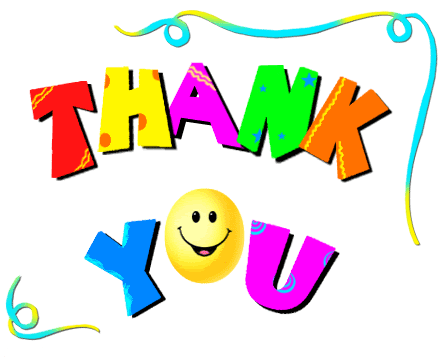 Our recent Half Term Disco was very successful, raising £290.20. Thank you to the committee members and parents who helped with the organisation, including the bakers! And thank you to all the parents and carers who generously supported the event on the day. Just a reminder that our clothes collection for Roberts Recycling is this Friday 4th March and bags can be brought into pre-school on Friday morning.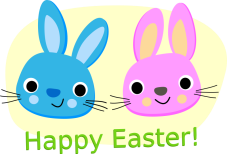    Easter Hat ParadeFeeling creative? We will be having our annual Easter Hat Parade on Friday 8th April between 12.15 and 1.30 pm. Tickets will soon be on sale at £2 each. Children will need both a ticket and a hat to join the Parade. We will be having an Easter Chocolate Tombola, and Raffles, with tempting prizes, will follow the Parade. Raffle tickets will be on sale shortly.Refreshments will be available so any donations of cakes would be most welcome. Please bring these in on the morning of the Parade.As this is one of our main fundraising events of the year, we would also be grateful for any donations of chocolate bars or small Easter eggs for our Easter Chocolate Tombola. These can be brought into Pre-School at any time.St James’ Pre-School relies on fundraising events and activities. Thank you, in advance, for your support; it is much appreciated.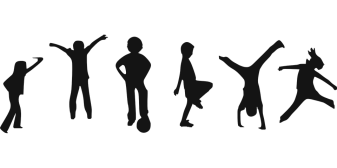 Happy, Healthy MeYou may like to think about planning ahead to join in with the national Walk to School Week from 16th to 20th May.  Even if it is not practical for you to walk to Pre-school, you might consider parking further away or bringing your child to pre-school on a bike or scooter. Reminders about how you can get involved will be sent out nearer the time.Staffing news  Wendy Donohue will be leaving us on Friday 4th March. Wendy has been a valuable member of the team at St James' and on behalf of the Governing Body, staff, parents and children past and present, we would like to say a huge thank you and to take this opportunity to wish her health and happiness in the future.  We hope to be able to introduce a new member of staff shortly but in the meantime our Butterfly children will continue to be cared for by Kelly, Gemma and Amanda and Deb will join Suzanne in the Caterpillar room.    DATES FOR YOUR DIARY    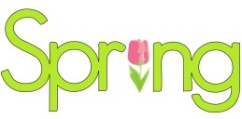 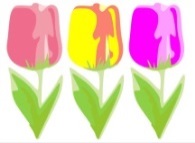 Easter Hat Parade Friday 8th April between 12.15 pm and 1.30 pmPre-School closes for SPRING BREAK on Friday 8th April (after the Easter Hat Parade) and the children return to Pre-School on Tuesday 26thth AprilBank Holiday Monday 2nd  MayWalk to School Week Monday 16th May to Friday 20th MayThe team at St James’ would like to thank you for reading this newsletter.We are grateful for your support as always.St James’ Pre-School Woolton Ltd.A non profit organisationCharity Number 1160217Phone: 0151 428 7525Email: stjamespreschool@hotmail.comWebsite: stjamespreschoolwoolton.com